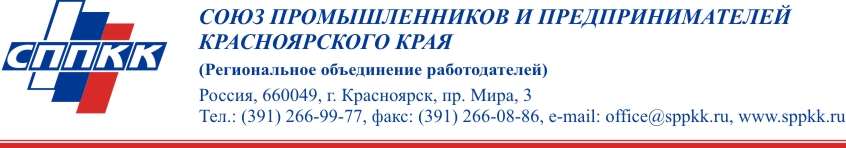 Союз промышленников и предпринимателей Красноярского края (Региональное объединение работодателей)Банк получателя:Красноярское отделение № 8646 ПАО Сбербанк г. Красноярск БИК 040407627Корреспондентский счет 30101810800000000627Получатель:СППКК  КПП 246601001ИНН 2465074873р/с 40703810631280122205ОГРН 1022402488503Юридический адрес: . Красноярск, 660049, г. Красноярск, проспект Мира, д. 3.Исполнительный директор Андрияшкин Валерий Николаевич, действующий на основании Устава.Исполнительный директор							       В.Н.Андрияшкин